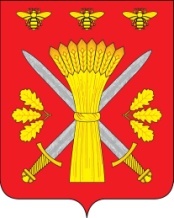 РОССИЙСКАЯ ФЕДЕРАЦИЯОРЛОВСКАЯ ОБЛАСТЬТРОСНЯНСКИЙ РАЙОННЫЙ СОВЕТ НАРОДНЫХ ДЕПУТАТОВРЕШЕНИЕот _16 июля 2020 года                                                                                          №253 _____              с. Тросна«О внесении изменений в Правила землепользования и застройки Ломовецкого сельского поселенияТроснянского района Орловской области»Рассмотрев представленный проект изменений в Правила землепользования и застройки Ломовецкого сельского поселения Троснянского района Орловской области, разработанный на основании Приказа Управления градостроительства, архитектуры и землеустройства Орловской области от 11 июня 2019 г. № 01-22/32, в соответствии со статьями 31-33 Градостроительного кодекса Российской Федерации, руководствуясь Федеральным законом от 6 октября 2003 года № 131-ФЗ «Об общих принципах организации местного самоуправления в Российской Федерации», Уставом Троснянского района, Троснянский районный Совет народных депутатов РЕШИЛ:1. Утвердить изменения в Правила землепользования и застройки Ломовецкого сельского поселения Троснянского района Орловской области:- внести изменения в карту градостроительного зонирования в части отображения ЛЭП 110 кВ и её охранной зоны в целях энергоснабжения строящегося завода по производству комбикормов мощностью 800 тыс. тонн в год, расположенного по адресу: Орловская область, р-н Кромской, с. Вожово, ул. Придорожная.2. Направить принятое решение Главе Троснянского района для подписания и обнародования на официальном сайте администрации Троснянского района.Председатель районного Совета                                                 Глава районанародных депутатов                                В. И. Миронов                                              А. И. Насонов 